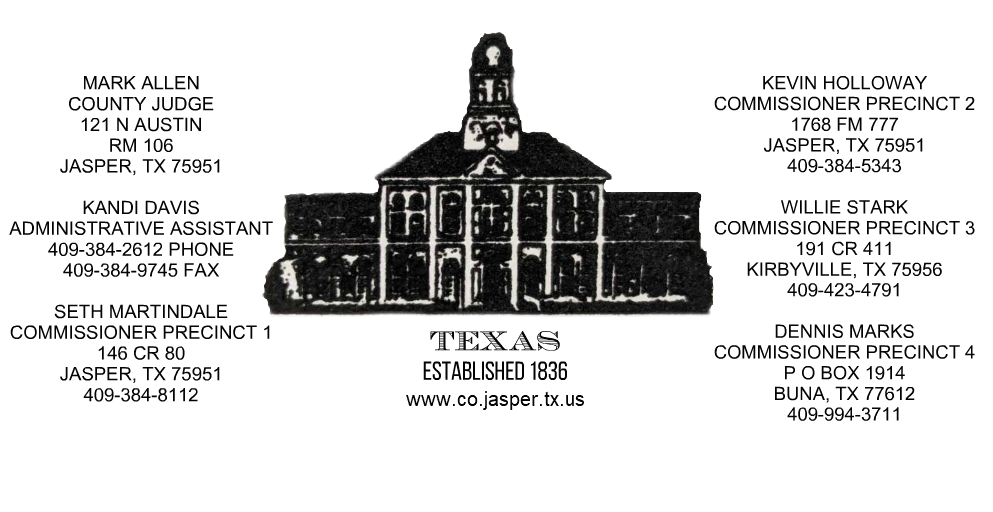 To Whom it may Concern:This letter is to confirm that the County of Jasper does not require building permits or perform building inspections in any unincorporated areas of the county, does not require a Certificate of Occupancy, nor has the Commissioners’ Court passed any ordinances regulating zoning other than in the airport or floodplain areas.Yours Truly,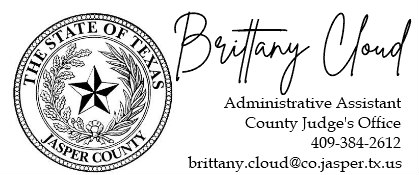 Septic Permitting is through TCEQ: 409-898-3838Flood Zone information, Emergency Management: Billy Ted Smith 409-994-2543SETRPC 911 Addressing: 409-347-1911 ext. 6102